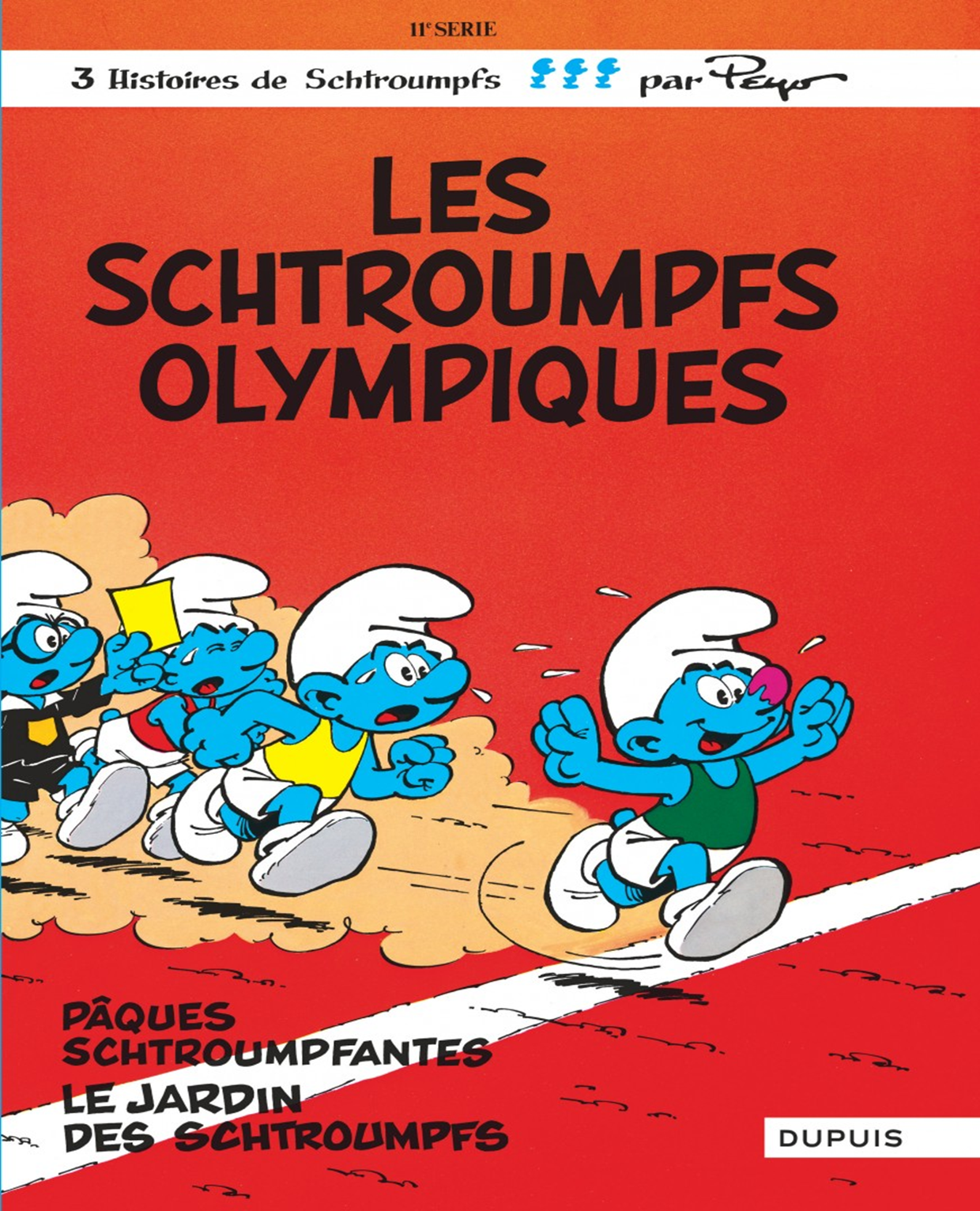 Questions :Les Schtroumpfs étaient-ils emballés par l’idée de participer aux jeux olympiques au début de l’extrait?OuiNonQu’est-ce qui convainc les Schtroumpfs de participer aux jeux olympiques?____________________________________________________________________________________________________________________________________________________Pour quelle raison les deux Schtroumpfs se chicanent au bureau d’inscription?____________________________________________________________________________________________________________________________________________________Schtroumpfs Chétif s’est-il trouvé une équipe avec laquelle participer aux jeux olympiques?OuiNonPar quel moyen le Schtroumpf Chétif a-t-il réussi à s’inscrire?___________________________________________________________________________________________________________________________________________________Quelles sont les couleurs d’équipes qui ont été choisis par les schtroumpfs?__________________________________             __________________________________________________________________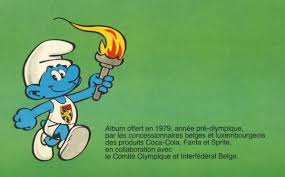 